Úvod do prostredia Kodu Game LabNázov aktivity:                                     Úvod do prostredia Kodu Game LabTematický celok:ProgramovanieCieľová skupina: 5. ročníkČas:1 vyuč. hodinaCiele:Kognitívny cieľ - Žiak dokáže opísať funkcie prostredia Kodu Game Lab, rozpozná jazyk Kodu, vie naprogramovať pohyb postavy a dokáže rozoznať chybný zápis v programe.Žiak dokáže odpovedať na základné otázky ohľadom prostredia a dokáže si vypočuť názory iných pri výbere postavy.Afektívny cieľ  - Žiak dokáže správne reagovať na predpisy a pravidlá.Metódy a formy:Monológ, dialógPráca žiakov – individuálna, frontálna (s učiteľom), Metódy sprostredkujúce, bádateľské Problém ako motiváciapochvala, povzbudenie a kritikarozprávanie, opis, vysvetľovanieauto didaktická metóda – riešenie nastoleného problémumetódy precvičovania a zdokonaľovania zručností Príprava, učebné pomôcky:Softvér:Kodu Game Lab Priebeh aktivity:Motivácia na začiatok hodiny – Dnes si ukážeme softvér, v ktorom môžete programovať a vymýšľať svoje vlastné hry.Úloha 1.Otvor si Kodu Game Lab. Čo všetko si tam objavil?Otvorenie softvéru Kodu Game Lab – žiaci majú cca 5 min na to, aby objavným spôsobom vyskúšali funkcionality softvéru.Vysvetlenie základných funkcií v poradí, v akom sú uvedené, učiteľ funkcie exemplárne používa a žiaci si ich na svojich pc tiež skúšajú– štetec terénu, hore/dole – vytvoriť kopce a údolia, zdrsniť – vytvoriť zubatý alebo kopcovitý terén, nástroj vody, objektový nástroj – pridať objektÚloha 2.Vytvor svoj vlastný svet podľa tvojich predstáv, kde vytvoríš terén, kopce a vodu. Pridáš minimálne jednu postavu, ktorá sa bude pomocou šípok pohybovať. Žiaci jednotlivo vypracujú zadanie podľa svojich predstáv. Zadanie je orientované tak, aby žiak dostal možnosť zapojiť aj svoje predstavy a rozvíjať kreativitu. Na konci použije jednoduchý príkaz – klávesnica -> šípky -> choď, ktorý žiakovi zaručí, že sa objekt bude pohybovať.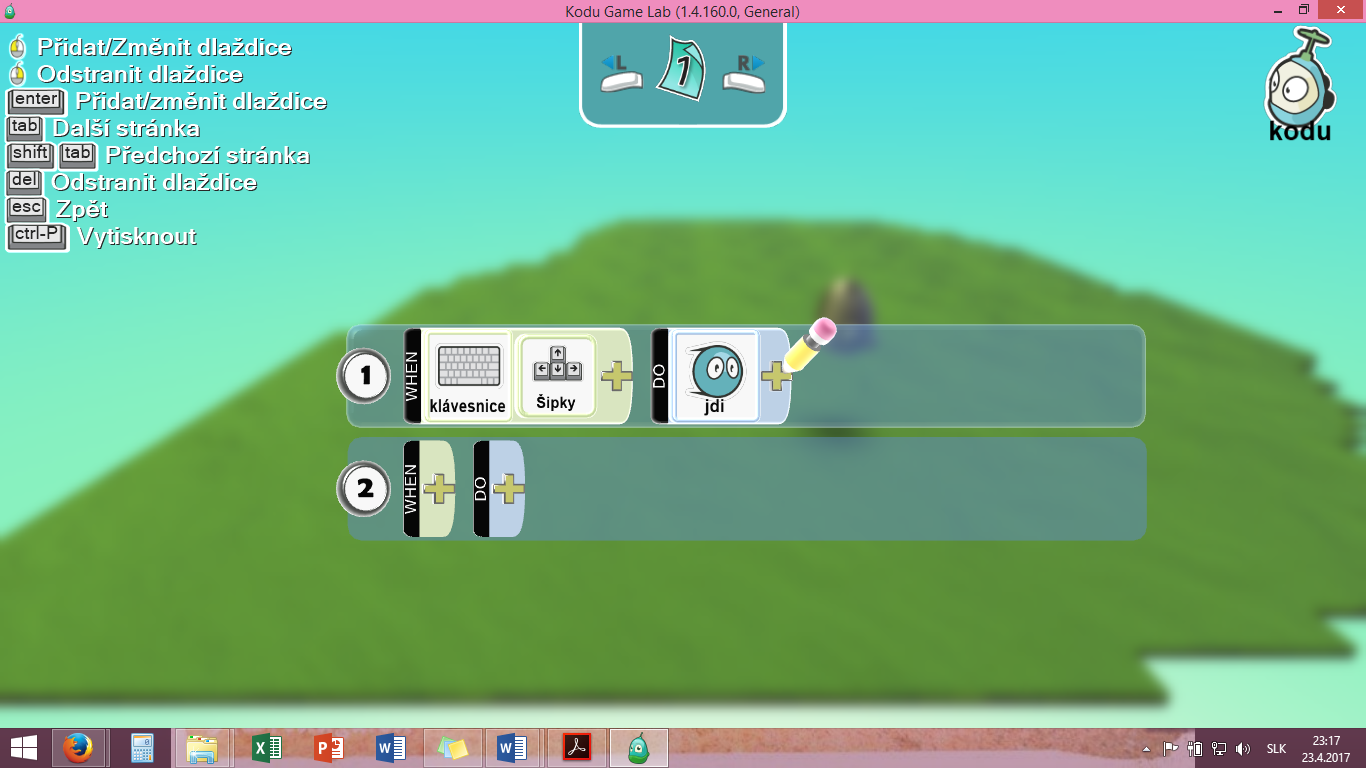 Obrázok 1 Ukážka kóduVymenia si miesta vo dvojiciach a odskúšajú pomocou tlačidla Enter funkčnosť programu (či sa objekt pohybuje).Učiteľ ukáže správne riešenie programu.Žiaci si môžu vyskúšať napísať rôzne príkazy a sledovať, ktoré príkazy fungujú správne a ktoré nefungujú, teda vzniká chybný zápis.Hodnotenie: 
(spätná väzba)Hodnotenie celkovej funkčnosti prebieha prostredníctvom výmeny žiakov, ktorí si vzájomne testujú programy. 